Publicado en Doha el 13/10/2020 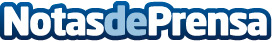 La mayor encuesta de opinión árabe revela un enorme deseo de democracia entre los ciudadanos árabesEl 88% de los ciudadanos se niegan a reconocer el estado de Israel, citando razones políticas en lugar de religiosas o culturalesDatos de contacto:Alison LancasterPressat03300431216Nota de prensa publicada en: https://www.notasdeprensa.es/la-mayor-encuesta-de-opinion-arabe-revela-un Categorias: Internacional Educación Sociedad http://www.notasdeprensa.es